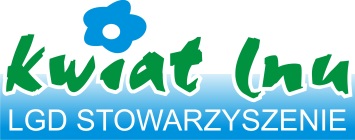 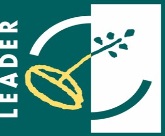 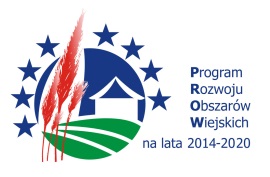 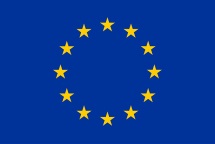 „Europejski Fundusz Rolny na rzecz Rozwoju Obszarów Wiejskich: Europa inwestująca w obszary wiejskie”.Załącznik nr 4a  do Procedury oceny i wyboru grantobiorcówKryteria wyboru projektów GRANTOWYCH  LGD  Kwiat Lnu  w ramach realizacji LSR 2014-2020 działania inwestycyjneKryteria wyboru projektów GRANTOWYCH  LGD  Kwiat Lnu  w ramach realizacji LSR 2014-2020 działania inwestycyjneKryteria wyboru projektów GRANTOWYCH  LGD  Kwiat Lnu  w ramach realizacji LSR 2014-2020 działania inwestycyjneKryteria wyboru projektów GRANTOWYCH  LGD  Kwiat Lnu  w ramach realizacji LSR 2014-2020 działania inwestycyjneSystem oceny opiera się na jednakowym przyznawaniu punktów, zgodnie z punktacją wskazaną w kolumnie „punkty”. Jeżeli członek Rady uważa dane kryterium za spełnione, należy przyznać taką ilość punktów jaką wskazano w kolumnie 4, jeżeli uważa, że nie spełnione „0”. Oceniający nie może przyznać punktów cząstkowych/ułamkowych np. 2,5 pkt. Oceniający opiera się na definicjach zawartych w kol. Opis/definicje.Max ilość punktów, którą operacja może otrzymać w trakcie oceny– 39 pkt. Min  ilość punktów, którą operacja musi otrzymać w trakcie oceny– 15 pkt. Karta zostanie zweryfikowana podczas posiedzenia Rady przez wyznaczoną Komisję, składającą się z 2 sprawdzających, którzy będą czuwać nad prawidłowym przebiegiem oceny i wyboru, poprawności dokumentacji, zgodności formalnej.Należy zwrócić uwagę na opis każdego kryterium – w niektórych przypadkach możliwe jest przyznanie punktów w jednej kategorii danego kryterium, w niektórych w kilku. Wówczas punkty w danym kryterium należy zsumować.System oceny opiera się na jednakowym przyznawaniu punktów, zgodnie z punktacją wskazaną w kolumnie „punkty”. Jeżeli członek Rady uważa dane kryterium za spełnione, należy przyznać taką ilość punktów jaką wskazano w kolumnie 4, jeżeli uważa, że nie spełnione „0”. Oceniający nie może przyznać punktów cząstkowych/ułamkowych np. 2,5 pkt. Oceniający opiera się na definicjach zawartych w kol. Opis/definicje.Max ilość punktów, którą operacja może otrzymać w trakcie oceny– 39 pkt. Min  ilość punktów, którą operacja musi otrzymać w trakcie oceny– 15 pkt. Karta zostanie zweryfikowana podczas posiedzenia Rady przez wyznaczoną Komisję, składającą się z 2 sprawdzających, którzy będą czuwać nad prawidłowym przebiegiem oceny i wyboru, poprawności dokumentacji, zgodności formalnej.Należy zwrócić uwagę na opis każdego kryterium – w niektórych przypadkach możliwe jest przyznanie punktów w jednej kategorii danego kryterium, w niektórych w kilku. Wówczas punkty w danym kryterium należy zsumować.System oceny opiera się na jednakowym przyznawaniu punktów, zgodnie z punktacją wskazaną w kolumnie „punkty”. Jeżeli członek Rady uważa dane kryterium za spełnione, należy przyznać taką ilość punktów jaką wskazano w kolumnie 4, jeżeli uważa, że nie spełnione „0”. Oceniający nie może przyznać punktów cząstkowych/ułamkowych np. 2,5 pkt. Oceniający opiera się na definicjach zawartych w kol. Opis/definicje.Max ilość punktów, którą operacja może otrzymać w trakcie oceny– 39 pkt. Min  ilość punktów, którą operacja musi otrzymać w trakcie oceny– 15 pkt. Karta zostanie zweryfikowana podczas posiedzenia Rady przez wyznaczoną Komisję, składającą się z 2 sprawdzających, którzy będą czuwać nad prawidłowym przebiegiem oceny i wyboru, poprawności dokumentacji, zgodności formalnej.Należy zwrócić uwagę na opis każdego kryterium – w niektórych przypadkach możliwe jest przyznanie punktów w jednej kategorii danego kryterium, w niektórych w kilku. Wówczas punkty w danym kryterium należy zsumować.System oceny opiera się na jednakowym przyznawaniu punktów, zgodnie z punktacją wskazaną w kolumnie „punkty”. Jeżeli członek Rady uważa dane kryterium za spełnione, należy przyznać taką ilość punktów jaką wskazano w kolumnie 4, jeżeli uważa, że nie spełnione „0”. Oceniający nie może przyznać punktów cząstkowych/ułamkowych np. 2,5 pkt. Oceniający opiera się na definicjach zawartych w kol. Opis/definicje.Max ilość punktów, którą operacja może otrzymać w trakcie oceny– 39 pkt. Min  ilość punktów, którą operacja musi otrzymać w trakcie oceny– 15 pkt. Karta zostanie zweryfikowana podczas posiedzenia Rady przez wyznaczoną Komisję, składającą się z 2 sprawdzających, którzy będą czuwać nad prawidłowym przebiegiem oceny i wyboru, poprawności dokumentacji, zgodności formalnej.Należy zwrócić uwagę na opis każdego kryterium – w niektórych przypadkach możliwe jest przyznanie punktów w jednej kategorii danego kryterium, w niektórych w kilku. Wówczas punkty w danym kryterium należy zsumować.L.p.Kryteria ocenyOpis / definicjePunkty12341Adekwatność infrastruktury do potrzeb społecznych i planówAdekwatność infrastruktury do potrzeb społecznych i planówOperacja zakłada realizację zadania infrastrukturalnego przy uwzględnieniu operacji w dokumentach strategicznych gminy lub sołectwa, przeprowadzeniu konsultacji społecznych, zaangażowaniu partnerów z różnych sektorów. ujęcie operacji w dokumentach strategicznych: działania są przewidziane w  aktualnie obowiązujących dokumentach strategicznych miejscowości np. plany Odnowy miejscowości, strategie soleckie,  lub strategii rozwoju gminy, programie rewitalizacji lub innych dokumentach planistycznych gminy. Kryterium weryfikowane będzie w oparciu o wyciąg z dokumentu strategicznego dołączonego do wniosku.Konsultacje społeczne: operacja odpowiada na potrzeby lokalnej społeczności i rozwiązuje lokalny problem, co zostało poparte konsultacjami społecznymi w miejscowości, w której będzie realizowana operacja w tym, co najmniej jedno bezpośrednie spotkanie z mieszkańcami. Kryterium weryfikowane będzie w oparciu o opis we wniosku oraz o dokumentację potwierdzającą przeprowadzenie konsultacji i jej i wyniki, przedłożone wraz z dokumentacją aplikacyjną przez Wnioskodawcę.zaangażowanie lokalnej społeczności i partnerstwo: W ramach kryterium preferowane będą operacje, które zakładają współpracę partnerską. Kryterium weryfikowane będzie na podstawie wskazania w opisie operacji zaangażowania innych partnerów tj. instytucje, organizacje, firmy, media, rady sołeckie itp. poparte podpisanym porozumieniem wyszczególniającym podział zadań pomiędzy partnerami załączone do wniosku.Członek Rady może przyznać punkty w każdej z kategorii.Max 8 3  – zasadnicza część działań jest zapisana w dokumentach strategicznych 3 - przeprowadzono i udokumentowano konsultacje społeczne 2 - zaangażowanie min. 2 partnerów z różnych sektorów 0- nie spełnia powyższych 2Zastosowanie rozwiązań sprzyjających ochronie środowiska lub przeciwdziałaniu zmianom klimatuOperacja przewiduje zastosowanie rozwiązań sprzyjających ochronie środowiska lub przeciwdziałaniu zmianom klimatu. W ramach kryterium preferowane będą operacje, których realizacja przyczyni się do działań lub inwestycji sprzyjających ochronie środowiska lub przeciwdziałaniu zmianom klimatu. Przykładowo mogą to być działania polegające na: zwiększaniu lub rewitalizowaniu terenów zieleni, nasadzeniach drzew, krzewów, roślin, poprawie małej retencji, wymianie szczelnych gruntów na przepuszczalne, wykorzystaniu odnawialnych źródeł energii, przeciwdziałaniu niskiej emisji,  oznaczeniu i ochronie miejsc i obiektów przyrodniczo cennych. W budżecie operacji zaplanowano środki na te  działania. Kryterium będzie weryfikowane  na podstawie zapisów w dokumentach aplikacyjnych oraz budżetu.Członek Rady może przyznać punkty w jednej z kategorii.Max 55 -  przewiduje działania  na które zaplanowano w budżecie  min. 20 %  środków 3 - przewiduje działania na które zaplanowano w budżecie  min. 10 %  środków 1 - przewiduje działania na które zaplanowano w budżecie  min. 5 %  środków 0 – nie spełnia powyższych 3Rozszerzenie inwestycyjnego charakteru operacji o inne działaniaOperacja zakłada dodatkowe wydarzenia lub działania o charakterze integrującym społeczność lokalną, które wykorzystują powstałą  infrastrukturę. Wydarzenia integrujące społeczność lokalną mogą mieć charakter np.:  społeczny, kulturalny, sportowy, itp. Kryterium będzie weryfikowane na  podstawie  zapisów w dokumentach aplikacyjnych. Członek Rady może przyznać punkty w jednej z kategorii.Max 22 – przewiduje co najmniej jedno działanie 0 – nie spełnia powyższego 4Liczba mieszkańców miejscowości, w której realizowana jest operacjaOperacja realizowana w zakresie infrastruktury turystycznej, rekreacyjnej lub kulturowej na terenie miejscowości zamieszkałych przez mniej niż 5 tys. mieszkańców Kryterium weryfikowane będzie w oparciu o zapisy w dokumentach aplikacyjnych.  Członek Rady może przyznać punkty w jednej z kategorii.Max 3 3 – infrastruktura w miejscowości do 5 tys. mieszkańców0- infrastruktura w miejscowości pow. 5 tys. mieszkańców 5Promowanie operacji oraz konkursu grantowego  LGDOperacja przewiduje działania promujące projekt oraz  konkurs grantowy LGDW ramach kryterium preferowane będą operacje, które zakładają działania promujące projekt i jego efekty wraz z promocją Konkursu Grantowego LGD i logo LGD Kwiat Lnu z wykorzystaniem różnorodnych narzędzi np.1. Internet ( strona www wnioskodawcy, partnera lub gminy itp.); 2. Lokalne portale informacyjne 3. Telewizja, 4. radio, 5.prasa drukowana itp., 6 wykonana tablica informacyjna i inne.W budżecie operacji zaplanowano min. 0,5 % środków na działania promocyjne. Weryfikacja nastąpi na podstawie opisu oraz budżetu.Członek Rady może przyznać punkty w jednej z kategorii.Max 33 – promocja z wykorzystaniem co najmniej 3 różnych narzędzi  i logo LGD Kwiat Lnu i w budżecie przeznaczono min. 0,5%  środków na promocje0 –nie spełnia powyższego6Siedziba WnioskodawcyWnioskodawca ma swoją siedzibę na obszarze miejscowości lub gminy, której dotyczy lokalizacja operacji.Kryterium wspiera budowanie kapitału społecznego oraz włączenie społeczne lokalnych organizacji. Kryterium weryfikowane będzie w oparciu o KRS organizacji.Członek Rady może przyznać punkty w jednej z kategorii.Max 33 – wnioskodawca ma swoją siedzibę w miejscowości, której dotyczy lokalizacja operacji1 – siedziba wnioskodawcy jest na terenie gminy0 – nie spełnia powyższego.7Operacja przyczynia się bezpośrednio do zwiększenia atrakcyjności turystycznej obszaru LGD Kwiat LnuOperacja przyczynia się bezpośrednio do zwiększenia atrakcyjności turystycznej obszaru LGD Kwiat Lnu.W ramach kryterium preferowane będą operacje, które zakładają inwestycje służące turystom – np. są zlokalizowane na szlaku turystycznym i maja charakter otwarty , a każdy potencjalny turysta może z nich skorzystać.Weryfikacja nastąpi na podstawie opisu operacji oraz rodzaju infrastruktury zaplanowanej w ramach operacji. Członek Rady może przyznać punkty w jednej z kategorii.Max 55 - w wysokim stopniu3 - w średnim stopniu1 - w niskim stopniu0 – nie spełnia powyższego8.Stopień przyczyniania się operacji do osiągnięcia celów oraz wskaźników produktu i rezultatuOperacja przyczynia się do osiągnięcia celów oraz wskaźników produktu i rezultatu.Kryterium premiuje operacje przyczyniające się do osiągnięcia celów i wpływają na osiągnięcie wskaźników produktu i rezultatu.Kryterium będzie weryfikowane na podstawie zapisów w dokumentach aplikacyjnych, załącznikach, budżecie.Członek Rady może przyznać punkty w jednej z kategorii.Max 33 – w wysokim stopniu2 – w średni m stopniu1  - w minimalnym stopniu9Udział w spotkaniach konsultacyjnych i doradczych  Wnioskodawca korzystał z konsultacji i doradztwa prowadzonego przez biuro LGD w ramach danego naboru.W ramach kryterium preferowane będą operacje, których wnioskodawca skorzystał  z konsultacji i doradztwa prowadzonego w biurze LGD min. 2 razy. Kryterium będzie weryfikowane na podstawie dokumentu wystawionego  przez biuro LGD.Członek Rady może przyznać punkty w jednej z kategorii Max 33 – korzystał  min 2 razy0 – nie spełnia powyższego10Jakość i kompletność wnioskuWnioskodawca złożył wniosek, który jest kompletny spójny, racjonalny i dobrze opisany.  W ramach kryterium preferowane będą operacje mające spójny i racjonalny charakter, o dobrze opisanych działaniach oraz wniosek jest prawidłowo wypełniony i  zawiera wszystkie wymagane i dodatkowe załączniki.Kryterium będzie weryfikowane na podstawie zapisów we wniosku i załączonych dokumentach.Członek Rady może przyznać punkty w każdej z kategoriiMax 41- wniosek jest spójny i dobrze opisany.  1 – jest racjonalny 2- wniosek jest kompletny0- nie spełnia powyższego